University of Illinois Springfield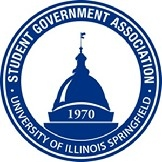 Student Government Association Resolution #3Resolution Title: DEI Committee Name ChangeResolution Sponsor: Parliamentarian Molly HarmsWhereas, SGA voted to establish the Diversity, Inclusion, and Belonging Committee in Fall of 2021, andWhereas, the established Diversity, Inclusion, and Belonging Committee believes a different name would be more recognizable and easier for students to understand, andWhereas, it is important to note that the committee exists as a standing committee of the Student Government Association, andWhereas, the committee recommends that it is officially recognized as “SGA’s Diversity, Equity, and Inclusion Committee.”Therefore, Be It Resolved, that the Diversity, Inclusion, and Belonging Committee will now be recognized as SGA’s Diversity, Equity and Inclusion Committee._______________________                                                                _______________________     Signature of Secretary						        Signature of President